Fourteenth Sunday after Pentecost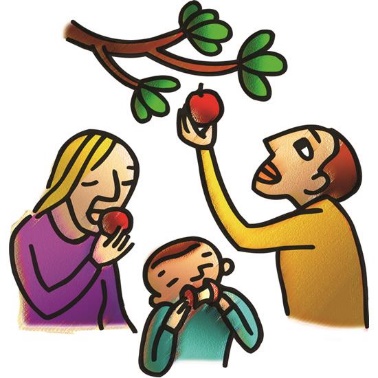 August 29, 2021 – 10amModern Worship, ELW Setting 4Prelude MusicAnnouncementsConfession and ForgivenessP:  Blessed be the holy Trinity, ☩ one God, the God of manna, the God of miracles, the God of mercy.C:  Amen.P: Drawn to Christ and seeking God’s abundance, let us confess our sin.Silence is kept for reflection.P:  God, our provider,C: …help us. It is hard to believe there is enough to share. We question your ways when they differ from the waysof the world in which we live. We turn to our own understanding rather than trusting in you. We take offense at your teachings and your ways. Turn us again to you. Where else can we turn? Share with us the words of eternal life and feed us for life in the world. Amen.P:  Beloved people of God: in Jesus, the manna from heaven, you are fed and nourished. By Jesus, the worker of miracles, there is always more than enough. Through Jesus, ☩ the bread of life, you are shown God’s mercy:you are forgiven and loved into abundant life.C:  Amen.Gathering Song: Amazing Grace (My Chains are Gone)Amazing grace…how sweet…the sound…that saved…a wretch…like me.I once…was lost…but now…I’m found…was blind…but now…I see.‘Twas grace…that taught…my heart…to fear…and grace…my fears…relieved.How precious did…that grace…appear…the hour…I first…believed.My chains are gone. I’ve been set free, my God, my Savior…has ransomed me.And like a flood…His mercy rains…unending love…amazing grace.The Lord…has promised…good…to me…His word…my hope…secures.He will…my shield…and portion be…as long…as life…endures.My chains are gone. I’ve been set free, my God, my Savior… has ransomed me.And like a flood…His mercy rains…unending love…amazing grace. My chains are gone. I’ve been set free, my God, my Savior… has ransomed me.And like a flood…His mercy rains…unending love…amazing grace. The earth…shall soon…dissolve…like snow…the sun…forbear…to shine.But God…who called…me here…below…will be…forever mine……will be…forever mine. You are…forever mine.GreetingP: The grace of our Lord Jesus Christ, the love of God, and the communion of the Holy Spirit, be with you all!C: And also with you!KyrieA: In peace, let us pray to the Lord.  C: Lord, have mercy.A: For the peace from above, and for our salvation, let us pray to the Lord. C: Lord, have mercy.A: For the peace of the whole world, for the well-being of the church of God, and for the unity of all, let us pray to the Lord. C: Lord have mercy.A: For this holy house, and for all who offer here their worship and praise, let us pray to the Lord. C: Lord have mercy.A: Help, save, comfort, and defend us, gracious Lord. C: Amen.Prayer of the DayA:  Let us pray together, C:  O God our strength, without you we are weak and wayward creatures. Protect us from all dangers that attack us from the outside, and cleanse us from all evil that arises from within ourselves, that we may be preserved through your Son, Jesus Christ, our Savior and Lord.Amen.First Reading: Deuteronomy 4:1-2, 6-9The Israelites believed the law was a divine gift that provided guidelines for living out the covenant. Moses commands the people to obey the law and to neither add to nor subtract from it. The Israelites are also to teach the law to their children and their children’s children.1So now, Israel, give heed to the statutes and ordinances that I am teaching you to observe, so that you may live to enter and occupy the land that the Lord, the God of your ancestors, is giving you. 2You must neither add anything to what I command you nor take away anything from it, but keep the commandments of the Lord your God with which I am charging you. 6You must observe them diligently, for this will show your wisdom and discernment to the peoples, who, when they hear all these statutes, will say, “Surely this great nation is a wise and discerning people!” 7For what other great nation has a god so near to it as the Lord our God is whenever we call to him? 8And what other great nation has statutes and ordinances as just as this entire law that I am setting before you today?  9But take care and watch yourselves closely, so as neither to forget the things that your eyes have seen nor to let them slip from your mind all the days of your life; make them known to your children and your children’s children.L:  The Word of the LordC:  Thanks be to GodPsalm: Psalm 151Lord, who may dwell in your tabernacle? Who may abide upon your holy hill?
2Those who lead a blameless life and do what is right, who speak the truth from their heart;
 3they do not slander with the tongue, they do no evil to their friends; they do not cast discredit upon a neighbor.
4In their sight the wicked are rejected, but they honor those who fear the Lord. They have sworn upon their health and do not take back their word.
 5They do not give their money in hope of gain, nor do they take bribes against the innocent. Those who do these things shall never be overthrown. Gospel Acclamation: Alleluia								SinclairAlleluia, alleluia, alleluia, alleluia. Alleluia, alleluia,alleluia, alleluia.Gospel:  Mark 7:1-8, 14-15, 21-23Mark’s gospel depicts Jesus as challenging traditional ways in which religious people determine what is pure or impure. For Jesus, the observance of religious practices cannot become a substitute for godly words or deeds that spring from a faithful heart.P:  A reading from… C:  Glory to You, O Lord.1Now when the Pharisees and some of the scribes who had come from Jerusalem gathered around [Jesus], 2they noticed that some of his disciples were eating with defiled hands, that is, without washing them. 3(For the Pharisees, and all the Jews, do not eat unless they thoroughly wash their hands, thus observing the tradition of the elders; 4and they do not eat anything from the market unless they wash it; and there are also many other traditions that they observe, the washing of cups, pots, and bronze kettles.) 5So the Pharisees and the scribes asked him, “Why do your disciples not live according to the tradition of the elders, but eat with defiled hands?” 6He said to them, “Isaiah prophesied rightly about you hypocrites, as it is written, ‘This people honors me with their lips, but their hearts are far from me; 7in vain do they worship me, teaching human precepts as doctrines.’ 8You abandon the commandment of God and hold to human tradition.” 14Then he called the crowd again and said to them, “Listen to me, all of you, and understand: 15there is nothing outside a person that by going in can defile, but the things that come out are what defile.” 21For it is from within, from the human heart, that evil intentions come: fornication, theft, murder, 22adultery, avarice, wickedness, deceit, licentiousness, envy, slander, pride, folly. 23All these evil things come from within, and they defile a person.”P:  The Gospel of the Lord.C:  Praise to you, O Christ.Sermon – Pastor PaulSong of the Day: Oh That the Lord Would Guide My Ways (please see back page for music)Apostles CreedI believe in God, the Father almighty, creator of Heaven and earth. I believe in Jesus Christ, God’s only Son, our Lord, who was conceived by the Holy Spirit, born of the virgin Mary, suffered under Pontius Pilate, was crucified, died, and was buried; he descended to the dead. On the third day he rose again; he ascended into heaven, he is seated at the right hand of the Father, and he will come to judge the living and the dead.I believe in the Holy Spirit, the holy catholic church, the communion of saints, the forgiveness of sins, the resurrection of the body, and the life everlasting. Amen.Prayers of the Church / Sign of the Peace OfferingOffering PrayerA: Let us pray.C: Jesus, Bread of life, you have set this table with your very self, and called us to the feast of plenty. Gather what has been sown among us, and strengthen us in this meal. Make us to be what we receive here, your body for the life of the world.Amen.Words of InstitutionLord’s PrayerOur Father, who art in heaven, hallowed be thy name, thy kingdom come, thy will be done, on earth as it is in heaven.  Give us this day our daily bread; and forgive us our trespasses, as we forgive those who trespass against us; and lead us not into temptation, but deliver us from evil.  For thine is the kingdom, and the power, and the glory, forever and ever.  Amen.CommunionCommunion Songs: 	As We Gather at your Table  (please see back page for music)	As the Grains of Wheat  (please see back page for music)Final BlessingP:  The blessing of God, who provides for us, feeds us, and journeys with us, ☩ be upon you now and forever.Sending Song: I Saw the LightI wandered so aimless, life filled with sin, I wouldn’t let my dear Savior in. Then Jesus came like a stranger in the night. Praise the Lord! I saw the light!I saw the light, I saw the light, No more in darkness, no more in night. And now I’m so happy, no sorrow in sightPraise the Lord! I saw the light!Just like a blind man I wandered along, worries and fears I claimed for my own; Then, like the blind man that gave back his sight – Praise the Lord!I saw the light, I saw the light, No more in darkness, no more in night. And now I’m so happy, no sorrow in sightPraise the Lord! I saw the light!I was a fool to wander and stray, straight is the gate and narrow the way. Now I have traded the wrong for the right.Praise the Lord! I saw the light!I saw the light, I saw the light, no more in darkness, no more in night. And now I’m so happy, no sorrow in sight.Praise the Lord! I saw the light!I saw the light, I saw the light, no more in darkness, no more in night. and now I’m so happy, no sorrow in sight.Praise the Lord! I saw the light!DismissalA:  Go in peace. You are the body of Christ.C:  Thanks be to God.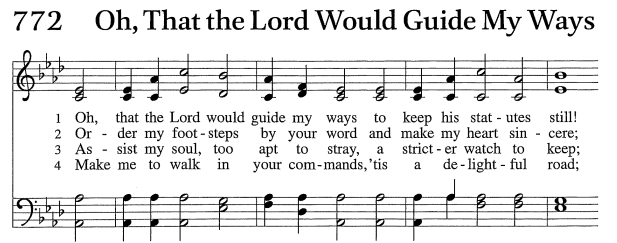 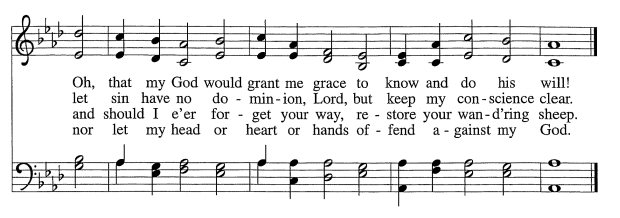 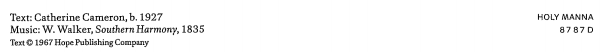 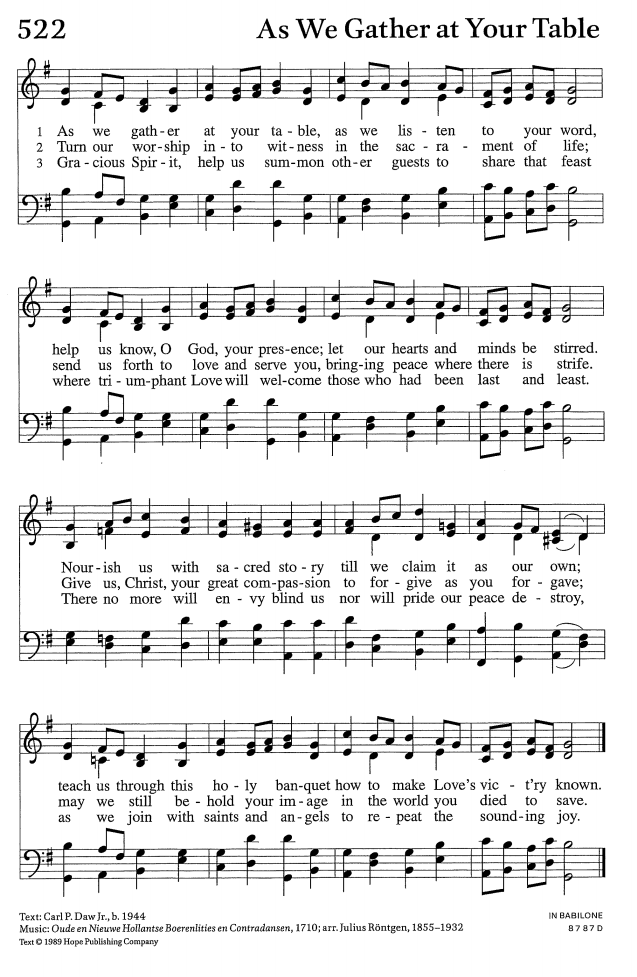 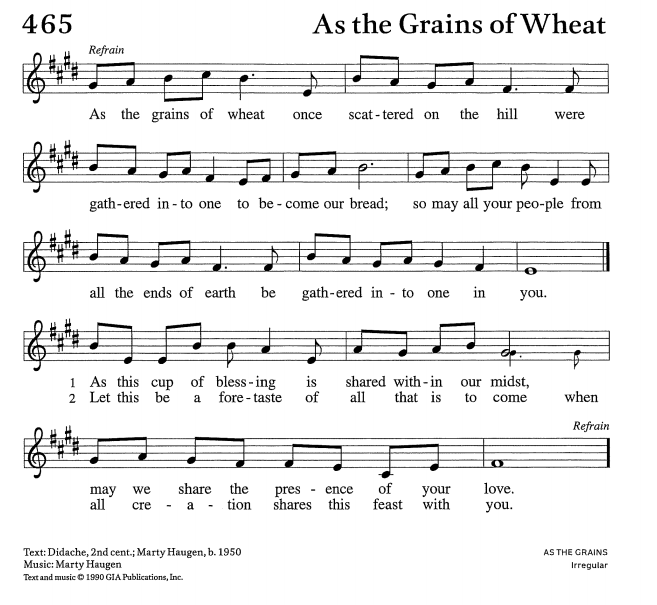 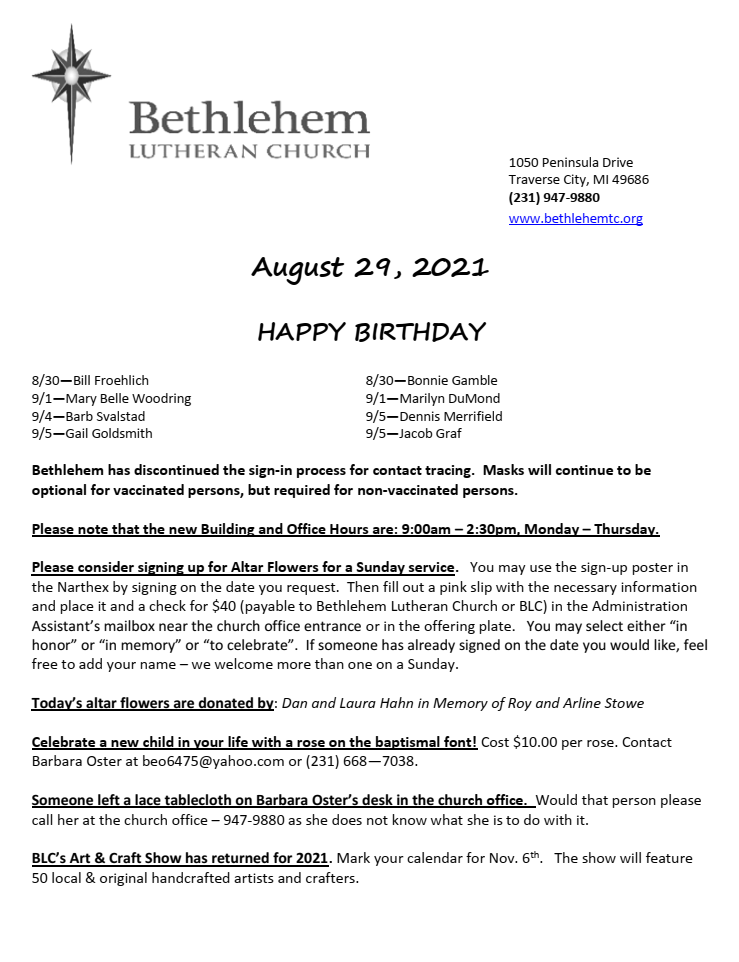 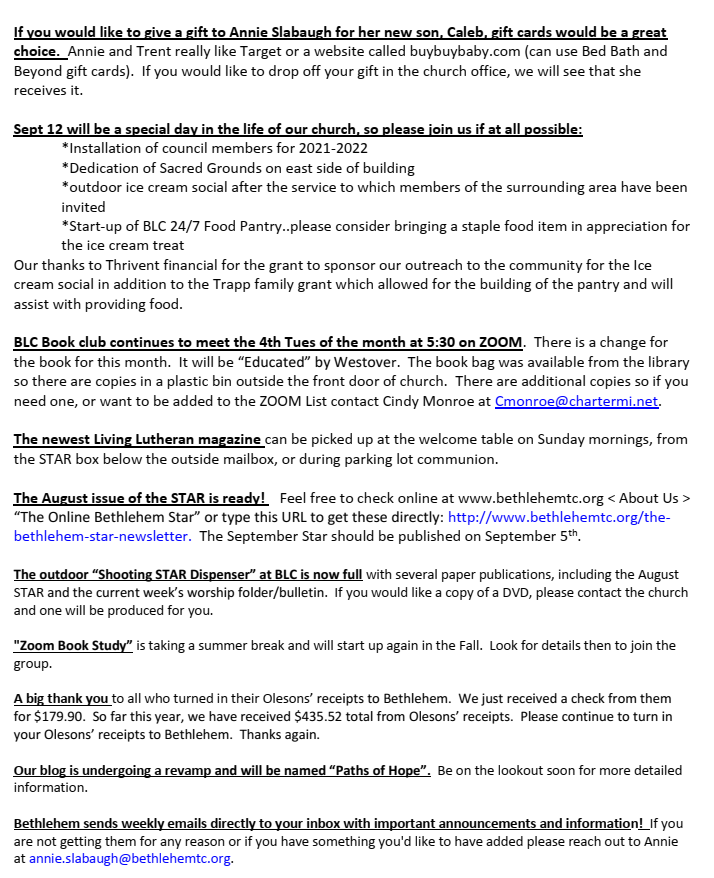 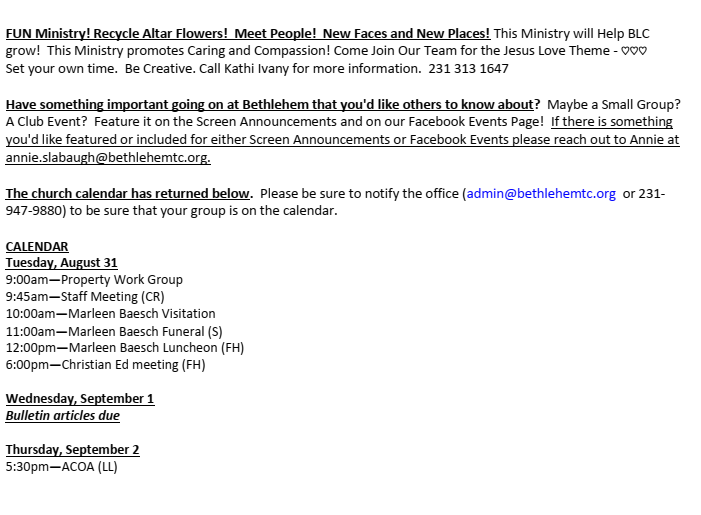 